Pinte o Animal CorretoFISH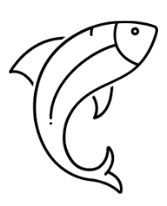 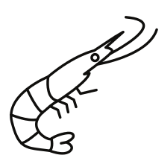 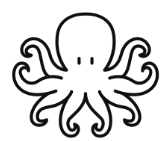 DOG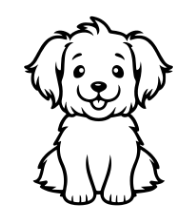 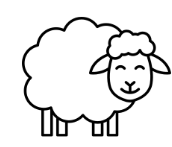 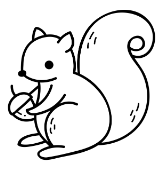 CHICKEN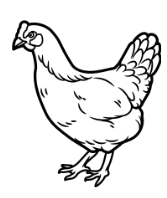 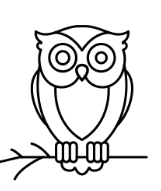 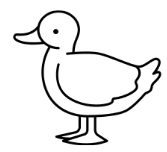 